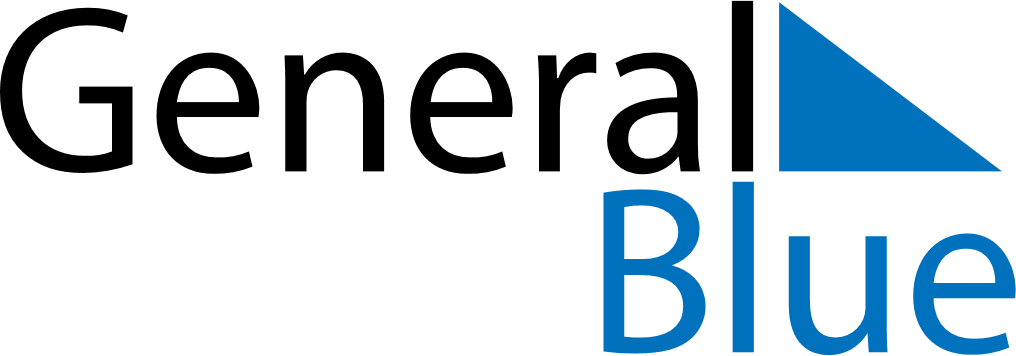 Brunei 2024 HolidaysBrunei 2024 HolidaysDATENAME OF HOLIDAYJanuary 1, 2024MondayNew Year’s DayFebruary 8, 2024ThursdayLaylat al-Mi’rajFebruary 10, 2024SaturdayChinese New YearFebruary 23, 2024FridayNational DayMarch 11, 2024MondayFirst day of RamadanMarch 27, 2024WednesdayNuzul Al-QuranMarch 31, 2024SundayArmed Forces DayApril 10, 2024WednesdayEnd of Ramadan (Eid al-Fitr)June 16, 2024SundayFeast of the Sacrifice (Eid al-Adha)July 7, 2024SundayIslamic New YearJuly 15, 2024MondaySultan’s BirthdaySeptember 15, 2024SundayBirthday of Muhammad (Mawlid)December 25, 2024WednesdayChristmas Day